SYNTHESE DU PROJET PRESENTÉ A LA FONDATION DECATHLON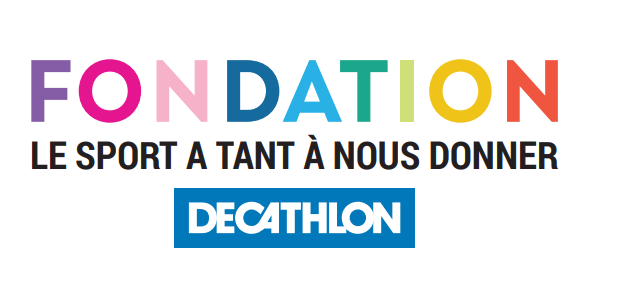 PUBLIC BÉNÉFICIAIRE (Personnes en situation de handicap ; Jeunes des quartiers prioritaires ; Personnes hospitalisées ;……….)…………………………………………………………………………………………………………………………………………………………………PAYS/REGION  :……………………………………… ……………                        VILLE:…………………………………………….NOM DU PROJETMerci de montrer sur une carte, la distance entre ton site Décathlon et le lieu du projetDECATHLONIENS LEADERS DU PROJET En quoi consiste ton projet ?……………………………………………………………………………………………………………………………………………………………………………………………………………………………………………………………………………………………………………………………………………………………………………………………………………………………………………………………………………………………………………………………………………………………………………………………………………………………………………………………………………………………………………………………………………………………………………………………………………………………………………..............................................................................................................................................................................................................................................................................................................................................................................................................................................................................................................................................................................................................................................................................................................................................................................................................................................................................................................................................................................................Pourquoi y es-tu sensible ? ……………………………………………………………………………………………………………………………………………………………………………………………………………………………………………………………………………………………………………………………………………………………………………………………………………………………………………………………………………………………………………………………………………………………………………………………………………………………………………………………………………………………….Quelles vont être vos actions concrètes dans ce projet et à quelle fréquence (semaine, mois, année )? ……………………………………………………………………………………………………………………………………………………………………………………………………………………………………………………………………………………………………………………………………………………………………………………………………………………………………………………………………………………………………………………………………………………………………………………………………………………………………………………………………………………………………………………………………………………………………………………………………………………………………………………………………...Présentation de l’association qui conduit le projet :Quel est l’objet de l’association ?……………………………………………………………………………………………………………………………………………………………………………………………………………………………………………………………………………………………………………………………………………………………………………………………………………………………………………………………………………………………………………………………………………………………………..Nombre de bénévoles………………………………..		Nombre de salariés: …………………………;Quels sont le ou les sports pratiqués par les bénéficiaires dans le cadre du projet ? ……………………………………………………………………………………………………………………………………………………………………….Âge des bénéficiaires ? …………………………………..		% de filles et de garçons ? : …………………………………Nombre total de bénéficiaires qui vont avoir accès au sport chaque année ?……………………………………………………………………………………………………………………………………………………………………………………………………………………………………………………………………………………………………………………………………………………………………………………………………………………………………………………………………………………………………………………..............................................Nombre total des bénéficiaires accompagnés vers l’emploi durant les 5 prochaines années ?(Stages, CDD, CDI, apprentissage, coachings, scolarisation,……..)………………………………………………………………………………………………………………………………………………………………………………………………………………………………………………………………………………………………………………………………………………………………………………………………………………………………………………………………………………………………………………………Budget GLOBAL du projet (TTC) : …………………………………………………€Budget sollicité à la Fondation Decathlon (TTC) ………………………………………………..€			                                 Soit par bénéficiaire : …………………………€AUTRES PARTENAIRES ASSOCIÉS AU PROJETNom PrénomSiteMétierAncienneté chez DécathlonMail TéléphoneASSOCIATION, ONG…ASSOCIATION, ONG…ASSOCIATION, ONG…ASSOCIATION, ONG…ASSOCIATION, ONG…ASSOCIATION, ONG…NomDate de créationStatut juridiqueAdresseSite internetContact de l’association et du présidentLa question suivante vise à connaître l’objectif que vous vous êtes fixés en terme d’insertions professionnelles pour les bénéficiaires. Ce n’est pas la quantité qui est importante, mais l’accompagnement vers l’emploi. A QUOI SERVIRA LE BUDGET DE LA FONDATION ? (matériel, formation sportive, aménagement, terrain de sport…) Merci de présenter au moins 3 devis lorsqu’il s’agit de travaux et d’avoir l’avis d’un de nos responsables travaux chez DécathlonQUANTITÉSNom du partenaireMode participation (Matériel, finances, bénévolat)